.Intro : 16 comptes[1-8] R SIDE- L KICK BALL CROSS- L FLICK- L SIDE- R SWIVELS ¼ turn- R FULL TURN[9-16] L STOMP- HOLD- R SAILOT STEP- L CROSS-RF LEFT ¼ TURN BACK- L FBACK R TOE- RF BACK R TOE[17-24] L RECOVER – R SHUFFLE FWD- L HITCH ¼ TURN- R HITCH ½ TURN- CROSS, HOLD, L ¼ TURN TOE, RIGHT ¼ TURN TOE[25-32] R SHUFFLE FWD- L FLICK STEP FWD- HOLD- L RECOVER, R STEP-HOLD- R RECOVER-L STEP TURN ¼ TURNHigh On You (fr)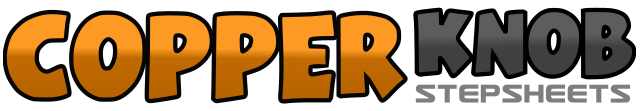 .......Compte:32Mur:2Niveau:Intermédiaire facile.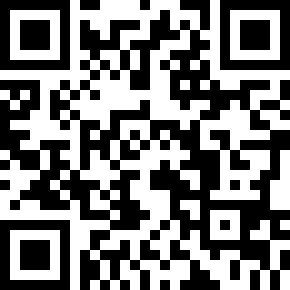 Chorégraphe:Stephan Lawson (FR) - Mars 2018Stephan Lawson (FR) - Mars 2018Stephan Lawson (FR) - Mars 2018Stephan Lawson (FR) - Mars 2018Stephan Lawson (FR) - Mars 2018.Musique:High on You - State of SoundHigh on You - State of SoundHigh on You - State of SoundHigh on You - State of SoundHigh on You - State of Sound........1-2&3PD à droite, kick ball cross PG4-5&6PG à gauche, Swivels PD( talon à gauche, à droite, au centre, ) PDC sur PD avec ¼ tour à droite 3 h7-8Full turn vers la droite ( ½ à droite PG derriere, ½ à droite PD devant )1-2-3&4Stomp PG à gauche, pause,sailor step PD5-6Croiser PG devant PD, PD derriere avec ¼ tour à gauche 12 h&7&8Jump arriere PG, touch PD à coté PG, jump arriere PD, touch PG à coté PD&1&2Ramener PDC sur PG , shuffle avant PD&3&4Hitch PG, PG à gauche ¼ tour à droite ( 3h) , hitch PD, PD ½ tour à droite 9 h5-6Croiser PG devant PD, pause&7&8PD derriere avec ¼ tour à gauche ( 6h) , touch PG à coté PD , PG à gauche ¼ tour à gauche (3h), touch PD à coté PG1&2shuffle avant PD&3-4Flick PG, PG devant, pause&5-6Ramener PG à coté PD ( en glissant ), PD devant, pause&7-8ramener PD à coté PG ( en glissant ), PG devant, ¼ tour à droite 6h